Adı soyadı:                                          Sınıfı:                              No:2014 -2015 ÖĞRETİM YILI ERGANİ GÖKÇİ İLKOKULU TÜRKÇE DERSİ 1.DÖNEM 3. YAZILI SINAVIÖĞRETMEN ATATÜRKAtatürk, 1928 yılının 15 Eylül günü Sinop’a gitmiş. Bir okulun bahçesine kara tahta koydurmuş a, b, c, t, f diye yazmaya, yazdırmaya başlamış. Halkın arasında bir de arabacı Bekir Ağa varmış. Duymuş gelmiş ki yeni yazıyı o da öğrene. Atatürk onu görmüş ve tahta başına geçirmiş. Bu A’dır, B’dir, C’dir diye Atatürk yazmış, Bekir Ağa’ya da yazdırmış. Arabacı,harfleri bir bir yazdıkça yaşlı bir erik ağacı gibi gençleşip dirilmiş.                                      Ceyhun Atuf KANSUAşağıdaki soruları okuduğunuz metne göre cevaplayınız. (30 puan)1- Atatürk Sinop’a ne zaman gitmiş?		1-……………………………………………………………………………………………………………….2-Atatürk, kara tahtayı nereye koydurmuş?	2-……………………………………………………………………………………………………………….3-Atatürk, bahçede ne yapmaya başlamış?	3-……………………………………………………………………………………………………………….4-Arabacı Bekir Ağa oraya niçin gelmiş?		4-……………………………………………………………………………………………………………….5- Arabacıyı tahta başına kim geçirmiş?		5-……………………………………………………………………………………………………………….6- Arabacı harfleri yazdıkça yüzü nasıl değişmiş?6-……………………………………………………………………………………………………………….7- Aşağıdaki deyimlerle anlamlarını eşleştiriniz.(5 puan)a)İçi daralmak					(       )	Çok utanıp sıkılmak.b)Kulak misafiri olmak				(       )	Yanında konuşulanları konuşmaya katılmadan dinlemek. c) Karnı zil çalmak				(       )	Daha önce bir yerden tanıyor olmak.ç)Yerin dibine girmek				(       )	Çok acıkmak.d) Gözü bir yerden ısırmak			(       )	Sıkılmak, bunalmak.8-Aşağıdaki cümlelerin hangisinde nesne yoktur.(5 puan) (a) Ben şiddetli bir gürültü duydum                        (b) Soğuk bir gecede su içemedim. (c) Ben çadırda açtım gözlerimi.                              (d) Biz hep birlikte izliyorduk.9-Aşağıdaki atasözlerini anlamlarıyla eşleştiriniz.(5 puan)ATASÖZLERİ                                                                               ANLAMLARI                                                                                                 (      )  Ağlamayan çocuğa meme vermezler.	( 1 )  Bir işte gecikme zararlı çıkarsın.(      )  Öfke ile kalkan, zararla oturur.		( 2 )  Başarılı kişileri çekemeyen ve kötüleyen çok olur.(      )  Sona kalan, dona kalır.			( 3 )  Sorunlarını anlatan kişi, hakkını arayarak çözüm bulur.  (      )  Meyveli ağacı taşlarlar.			( 4 )  Kötülük düşünen insanlar, karışık ortamlardan yararlanır.(      )  Kurt, dumanlı havayı sever.		( 5 )  Öfkeyle davranan insanlar sonunda zarar görür.10-“ İncecik derenin suyu, bugün yeşil bahçelere akıyor.” cümlesinde zarf tümleci hangi sözcüktür? (5 puan)A)incecik derenin              B)bugün                  C) yeşil bahçelere		D) akıyor11-  Aşağıdaki cümlelerin hangisinde altı çizili sözcük yüklem değildir? (5 puan)A) Adamın ağzından bal damlıyor.		B) Tatlı dil yılanı deliğinden çıkarır.                                           C) Çantam çok ağır, taşıyamıyorum.		D) Öğretmenin gözüne girmeyi başardı.                     12-Aşağıdaki cümlelerden hangisinde zarf tümleci vardır? (5 puan)A) Bu çocuk, başıma iş açacak.		B) Bugün biraz oynadıktan sonra kannesinin yanına gitti.                                                                      C) Başı ağrısa beni arardı.		D) Onu görsem, aklıma o eski günler gelirdi.13-“Efe öğretmene çok yardım etti.” Cümlesinde özneyi bulunuz ?(5 puan)A) öğretmene                   B) çok                         C) yardım                                    D) Efe       14- Aşağıdaki sözcüklerden hangisi eş sesli (sesteş) değildir?(5 puan)A) yaz                 B) dal                  C) ev                 C) çay15- “ Kerem ……………Yavuz buraya gelsin” cümlesinin anlamlı olabilmesi için noktalı yere hangi kelime gelmelidir?(5 p.)A) veya                B) ise              C) ile                    D) ve16-“-lık, -lı, -sız, -cı” ekleriyle yeni sözcükler türetilebilmektedir. Aşağıdakilerden hangisinde bu eklerden biriyle türetilmiş bir sözcük vardır?(5 puan)A)Salı		B) yağsız		C) bacı		D) ılık17- “Kitaplarım dün okulda kaldı.” cümlesinde, dolaylı tümleç hangi sözcüktür ? (5 p.)A) kitaplarım                   B)kaldı                     C)okulda                   D)dün18- " Hey () Ne yapıyorsun (  )Sizde izin istemek yok mu (  ) Git, sonra görüşelim(  ) " cümlesinde ( ) yerine hangi noktalama işaretleri gelmelidir? (5puan)A) (!) (?) (?) (.)			B) (!) (.) (?) (?)	           C) (!) (?) (?) (?)		D) (.) (?) (?) (?)21- Aşağıdaki boşluğa yaz ve kış mevsimlerini karşılaştıran bir yazı yazınız.(10 puan)NOT: Her sorunun puanı, sorunun sonunda yazmaktadır.                                                             BAŞARILAR DİLERİM											       KENAN ALPALTUN											   3 / 4 – A Sınıfı Öğretmeni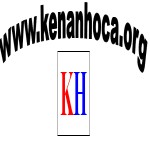 19-“İki günde bahçemizi güzelleştirdik.” cümlesinde, işi yapan (özne) kimdir?(5 puan)A) ben             B) sen             C) biz                D) siz20-Aşağıya “kitap” sözcüğüyle ilgili akrostiş bir şiir yazınız.(5puan)                    K İ T A PK…………………………………………………………………………………………...İ……………………………………………………………………………………………..T…………………………………………………………………………………………….A……………………………………………………………………………………………P…………………………………………………………………………………………..Y  A  Z……………………………………………………………………………………….……………………………………………………………………………………….……………………………………………………………………………………….……………………………………………………………………………………………………………………………………………………………………………….…………………………………………………………………………………………………………………………………………………………………………………..………………………………………………………………………………………...K   I   Ş……………………………………………………………………………………………………………………………………………………………………………….……………………………………………………………………………………………………………………………………………………………………………..……………………………………………………………………………………..……………………………………………………………………………………….……………………………………………………………………………………….……………………………………………………………………………………….